                Terugbetaling 15€ wedstrijdreductie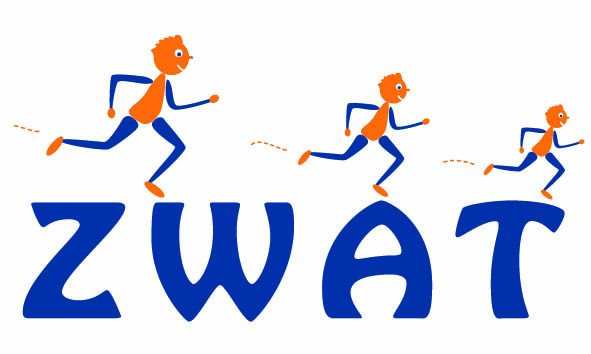                      Seizoen 2017 – 2018Naam atleet: ………………………………………….Adres: ………………………………………………………………………………….………………………….……….    Email: …………………………………………………………..Rekeningnummer: ……………………..………………………….. (*)Aansluiting: VAL nummer/KAVVV nummer/Jogger,recreant (**)
Om aanspraak te maken op de 15 € wedstrijdreductie moet de atleet aan minstens 8 wedstrijden hebben deelgenomen tussen 1/11/2016 en 31/10/ 2017.De atleet moet zijn lidgeld voor het atletiekseizoen 2016-2017 voor 1/11/2017 betaald hebben. Het ingevulde document moet voor 1/12/2017 aan de club terug bezorgd worden. Het verschuldigde bedrag zal voor 31/1/2018 op de vermelde rekening worden terug gestort.(*):  rekeningnummer waarop het bedrag zal teruggestort worden(**):  schrappen wat niet past(***):  voor wedstrijdatleten: VAL en KAVVV wedstrijden / voor joggers: ZWAT-criteriumwedstrijden.GELIEVE DIT DOCUMENT VOOR 1/12/2017 INGEVULD TERUG AF  TE GEVEN AAN UW TRAINER OF DEPONEER HET IN DE GELE BUS IN DE KANTINE.wedstrijd (***)wedstrijd (***)wedstrijd (***)wedstrijd (***)wedstrijd (***)datumdatumorganisatieorganisatieorganisatie12345678